PLÁN OSOBNÍHO PEDAGOGICKÉHO ROZVOJEPOPR ve školním roce 2014/2015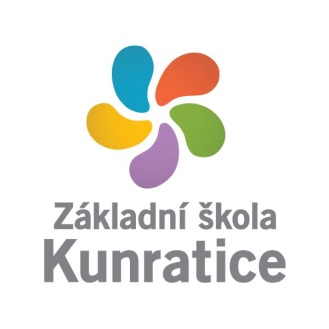 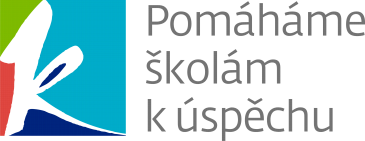 Základní informace:Ve školním roce 2014/2015 budou projednávány a schvalovány v měsíci září 2014 a rozvojové rozhovory nad plněním cílů POPRu doložených v pedagogických portfoliích budou probíhat v měsíci květnu 2015. Všichni pedagogové (učitel, asistent, vychovatel) jsou rozdělení do 3 skupin tak, aby v tříletém cyklu měli všichni možnost se sejít jak s ředitelem školy, tak s jeho zástupkyněmi (rozdělení níže). Pedagogové si formulují do svých POPR cíle, které jsou smysluplné, měřitelné, akceptovatelné, realizovatelné, termínované tzv. SMART cíle ale i přiměřeně náročné.Do svého POPRu si každý stanovuje optimálně 2. cíle, ale může i více, pokud je schopen je zvládnout:1. cíl - Každý pedagog si vybírá jednu z gramotností …1	Životní dovednosti1.1 	Zdravý životní styl 1.2 	Školní demokracie, školní etika1.3 	Estetické vnímání a cítění krásna2	Čtenářská gramotnost3	Matematická gramotnost4	Jazyková gramotnost5	Badatelská gramotnost6	ICT gramotnost… a na ní ověřuje kapitolu 4 - HODNOCENÍ A PLÁNOVÁNÍ VÝUKY mezinárodního profesního rámce kvality ISSA Step by Step – KOMPETENTNÍ UČITEL 21. STOLETÍ -  Kritérium 4.1Kritérium 4.1Učitel systematicky sleduje, zaznamenává vývoj, proces učení dítěte a učební výsledky dítěte, přičemž se vyhýbá předpojatosti a stereotypům.Indikátory4.1.1. Učitel využívá záměrného pozorování a dalších vhodných technik sběru dat o pokrocích v učení dítěte. Učitel shromažďuje autentické produkty dětí a neformální informace o dítěti (např. pozorovací archy, sebehodnotící archy, ukázky prací dítěte, epizodické záznamy, záznamy rozhovorů s dítětem, zprávy od rodičů apod.) se souhlasem zákonných zástupců dítěte i oficiální zprávy od odborníků4.1.2. Učitel průběžně vyhodnocuje míru zapojení každého dítěte do spolupráce s ostatními 4.1.3. Učitel zodpovídá za to, že sběr dat o dítěti a hodnocení dítěte bere v úvahu jeho silné stránky, individuální potřeby a zájmy.Směřujeme pozornost na žáka. Vyhledáváme doklady učení – doklady výsledků vzdělávání u jednotlivých žáků v každé z gramotností. Důkazy k tomuto cíli si učitel shromažďuje a pracuje s nimi ve svém Pedagogickém porfoliu.V průběhu školního roku budou zorganizovány seminární dny na podporu naplňováni 1. cíle a jak vést pedagogické portfolio. Při návštěvách ve vyučování bude hospitující člen vedení školy vycházet z cílů v POPRu.Průběžně mohou pedagogové využívat podpory zejména školních mentorů, dalších kolegů nebo vedení školy.2. cíl si vybírá každý podle svého zvážení z ostatních kapitol inovovaného PPRŠ pro školní rok 2014/2015Případné další cíle jsou na zvážení každého jednotlivce a jeho možnostech a chuti.Rozdělení do skupin pro školní rok 2014/2015:/v dalším roce se skupiny posunou k dalšímu členu vedení školy/Š A B L O N APlán osobního pedagogického rozvojena školní rok 2014/2015učitel/ka – vychovatel/ka – asistent/ka: ………………………………………..……………1..cíl Gramotnost, do které cíl míří:Jak si v současnosti v dané oblasti vedu:Formulace cíle na školní rok:Náčrt postupu:Jakou podporu potřebuji:Jak doložím, že jsem cíl splnil/a, návrhy důkazů, na kterých rozpoznám splnění cíle:Jak bych posléze mohla pokračovat ve svém pedagogickém rozvoji:2..cíl Kapitola inovovaného PPRŠ, do které cíl míří:Jak si v současnosti v dané oblasti vedu:Formulace cíle na školní rok:Náčrt postupu:Jakou podporu potřebuji:Jak doložím, že jsem cíl splnil/a a případně návrhy důkazů, na kterých rozpoznám splnění cíle:Jak bych posléze mohla pokračovat ve svém pedagogickém rozvoji:3..cíl ???Tento POPR byl projednán s členem vedení školy dne …….Tento POPR byl schválen ředitelem školy dne …….VÍTBERANJITKAKOPÁČOVÁOLGAKRÁLOVÁ1JanaBöhmová1MarikaAtatreh1JanaAntošová2MatoušEckert2TerezaBeránková2EliškaBartůňková3KateřinaFořtová3KarolínaČiháková3KateřinaCírová4PetraHarenčáková4PetraDvořáková4OlgaDrbalová5MichaelaHavelková5GabrielaHandrychová5ZdeňkaDudová6VěraHrušková6HanaHartychová6EvaJenšíková7TerezaHrušková7AnnaHavelková7JanaKerzelová8RadekIvanov8EvaHilčerová8TerezaKlepáčková9JitkaKopáčová9AntonieKalousová9JanaKozlová10JanaKopecká10MichaelaKotrčová10SimonaKřižáková11OlgaKrálová11VěraNedvědová11JanaLaštovičková12MartinaMacháčková12TerezaOlšinová12JanMazůrek13MarkétaNováková13MartaSiblíková13Kostadin PetrovPanushev14ZuzanaOlmrová14MartinSkýva14PavlínaRosická15HanaRůžičková15MichalStřítezský15JanaRubešová16KarolinaŠuranská16MartinSuchánek16LucieSamlerová17JaroslavTrefil17JakubSvatoš17LindaTagwerkerová18KarinVašátová18RadkaTurková18JanaUllmannová19LenkaVeisová19TerezaVeselá19PetraWernischová20MarkétaVokurková20ZojaZlonická20JakubZvěřina21RomanaVoráčková